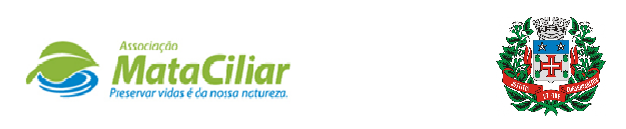 RELATÓRIO RECEBIMENTO DE ANIMAIS MARÇO 2021Fauna Silvestre recebida pelo CRAS - AMC proveniente do Município de CAJAMAR.Data: ___/____/____				Assinatura:______________RGDATA DE ENTRADANOME POPULARNOME CIENTÍFICO3106301/03/2021Gamba orelha brancaDidelphis albiventris3106401/03/2021Gamba orelha brancaDidelphis albiventris3106501/03/2021Gamba orelha brancaDidelphis albiventris3106601/03/2021Gamba orelha brancaDidelphis albiventris3231314/03/2021UrutauNyctibius griseus3235319/03/2021CuicaCaluromys sp.3238924/03/2021Gambá orelha pretadidelphis aurita3241027/03/2021ColeirinhoSporophila caerulescens3241127/03/2021ColeirinhoSporophila caerulescens3241227/03/2021ColeirinhoSporophila caerulescensTOTAL10 ANIMAIS10 ANIMAIS10 ANIMAIS